Документ предоставлен КонсультантПлюс
Приказ комитета государственной охраны объектов культурного наследия Волгоградской обл. от 30.03.2022 N 95 "Об утверждении границ и режимов использования территории ряда объектов культурного наследия регионального значения, расположенных на территории Быковского, Камышинского и Жирновского районов Волгоградской области"КОМИТЕТ ГОСУДАРСТВЕННОЙ ОХРАНЫ ОБЪЕКТОВКУЛЬТУРНОГО НАСЛЕДИЯ ВОЛГОГРАДСКОЙ ОБЛАСТИПРИКАЗот 30 марта 2022 г. N 95ОБ УТВЕРЖДЕНИИ ГРАНИЦ И РЕЖИМОВ ИСПОЛЬЗОВАНИЯ ТЕРРИТОРИИРЯДА ОБЪЕКТОВ КУЛЬТУРНОГО НАСЛЕДИЯ РЕГИОНАЛЬНОГО ЗНАЧЕНИЯ,РАСПОЛОЖЕННЫХ НА ТЕРРИТОРИИ БЫКОВСКОГО, КАМЫШИНСКОГОИ ЖИРНОВСКОГО РАЙОНОВ ВОЛГОГРАДСКОЙ ОБЛАСТИВ соответствии со статьей 3.1, пунктом 2 статьи 33 Федерального закона от 25 июня 2002 г. N 73-ФЗ "Об объектах культурного наследия (памятниках истории и культуры) народов Российской Федерации", пунктом 8 требований к составлению проектов границ территорий объектов культурного наследия, утвержденных приказом Министерства культуры Российской Федерации от 04 июня 2015 г. N 1745, Положением о комитете государственной охраны объектов культурного наследия Волгоградской области, утвержденным постановлением Администрации Волгоградской области от 19 декабря 2016 г. N 697-п, приказываю:1. Утвердить границы и режимы использования территории объектов культурного наследия регионального значения:1.1. "Братская могила коммунистов, расстрелянных белогвардейцами", расположенного по адресу: Волгоградская область, Быковский район, с. Нижний Балыклей, у клуба, согласно приложению 1;1.2. "Братская могила погибших от рук белоказаков", расположенного по адресу: Волгоградская область, Камышинский район, с. Дворянское, ул. Советская, согласно приложению 2;1.3. "Братская могила советских воинов, погибших в период Сталинградской битвы", расположенного по адресу: Волгоградская область, Камышинский район, с. Терновка, кладбище, согласно приложению 3;1.4. "Братская могила участников гражданской войны, погибших в борьбе за власть Советов", расположенного по адресу: Волгоградская область, Камышинский район, с. Гуселка, согласно приложению 4;1.5. "Церковь Рождества Христова", расположенного по адресу: Волгоградская область, Жирновский район, с. Нижняя Добринка, согласно приложению 5;1.6. "Кирха", расположенного по адресу: Волгоградская область, Камышинский район, с. Нижняя Добринка, согласно приложению 6.2. Настоящий приказ вступает в силу со дня его подписания и подлежит официальному опубликованию.Председатель комитетаА.Ю.БАЖЕНОВПриложение 1к приказукомитета государственнойохраны объектов культурногонаследия Волгоградской областиот 30.03.2022 N 95Схема границ территории объекта культурного наследиярегионального значения "Братская могила коммунистов,расстрелянных белогвардейцами", расположенного по адресу:Волгоградская область, Быковский район, с. Нижний Балыклей,у клуба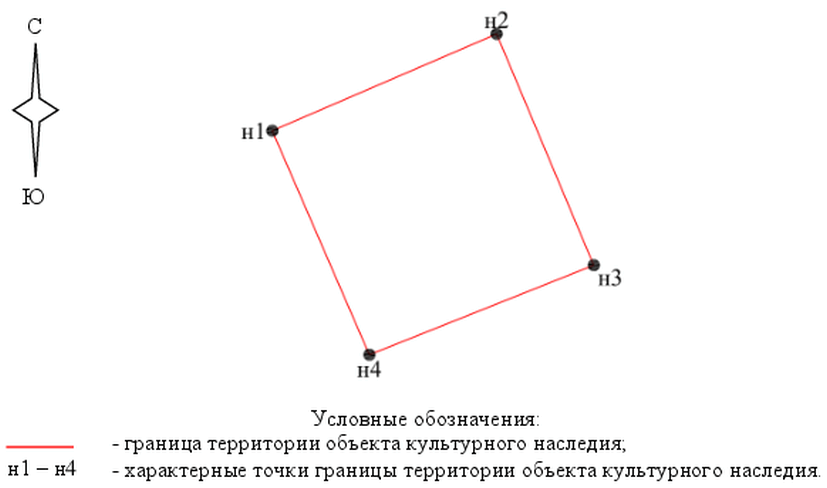 Ситуационный план границ территории объекта культурногонаследия регионального значения "Братская могилакоммунистов, расстрелянных белогвардейцами", расположенногопо адресу: Волгоградская область, Быковский район,с. Нижний Балыклей, у клуба <1>--------------------------------<1> Адрес объекта культурного наследия указан в соответствии со сведениями из Единого государственного реестра объектов культурного наследия (памятников истории и культуры) народов Российской Федерации.Фактическое местоположение объекта культурного наследия: Волгоградская область, Быковский район, с. Нижний Балыклей, гражданское кладбище.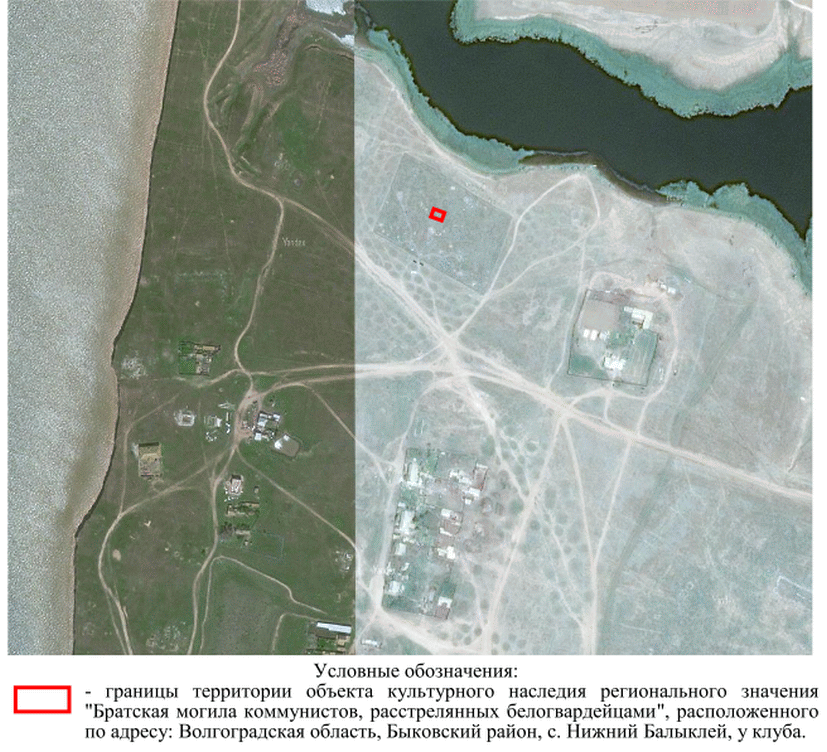 Перечень координат характерных точек границ территорииобъекта культурного наследия регионального значения"Братская могила коммунистов, расстрелянныхбелогвардейцами", расположенного по адресу: Волгоградскаяобласть, Быковский район, с. Нижний Балыклей, у клубаСистема координат: МСК-34, зона 2Режим использования территории объекта культурного наследиярегионального значения "Братская могила коммунистов,расстрелянных белогвардейцами", расположенного по адресу:Волгоградская область, Быковский район, с. Нижний Балыклей,у клубаВ границах территории объекта культурного наследия регионального значения "Братская могила коммунистов, расстрелянных белогвардейцами", расположенного по адресу: Волгоградская область, Быковский район, с. Нижний Балыклей, у клуба, запрещается строительство объектов капитального строительства и увеличение объемно-пространственных характеристик существующих объектов капитального строительства, а также проведение земляных, строительных, мелиоративных и иных работ, за исключением:работ по сохранению объекта культурного наследия или его отдельных элементов, сохранению историко-градостроительной или природной среды объекта культурного наследия;работ по сносу или демонтажу дисгармоничных объектов капитального строительства, которые осуществляются при условии соблюдения мер по обеспечению сохранности объекта культурного наследия;ремонта и реконструкции инженерных коммуникаций и автомобильных дорог, которые осуществляются при условии соблюдения мер по обеспечению сохранности объекта культурного наследия;работ по благоустройству территории объекта культурного наследия, которые осуществляются при условии соблюдения мер по обеспечению сохранности объекта культурного наследия;мероприятий по музеефикации объекта культурного наследия, которые осуществляются при условии соблюдения мер по обеспечению сохранности объекта культурного наследия;устройства прозрачных ограждений, которое осуществляется при условии соблюдения мер по обеспечению сохранности объекта культурного наследия;научно-исследовательских и изыскательских работ, в том числе по изучению культурного слоя;установки информационных надписей и обозначений на объекте культурного наследия.Приложение 2к приказукомитета государственнойохраны объектов культурногонаследия Волгоградской областиот 30.03.2022 N 95Схема границ территории объекта культурного наследиярегионального значения "Братская могила погибших от рукбелоказаков", расположенного по адресу: Волгоградскаяобласть, Камышинский район, с. Дворянское, ул. Советская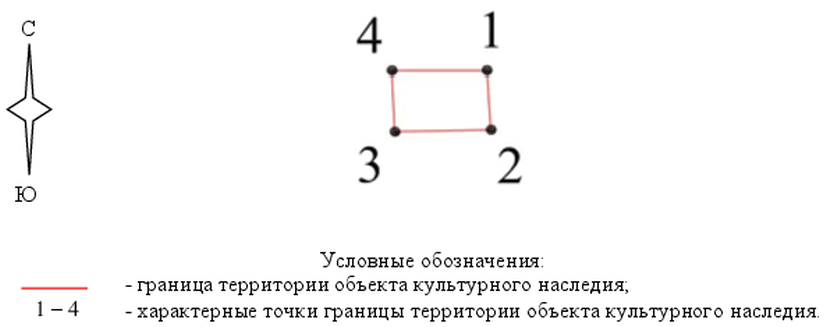 Ситуационный план границ территории объекта культурногонаследия регионального значения "Братская могила погибшихот рук белоказаков", расположенного по адресу: Волгоградскаяобласть, Камышинский район, с. Дворянское, ул. Советская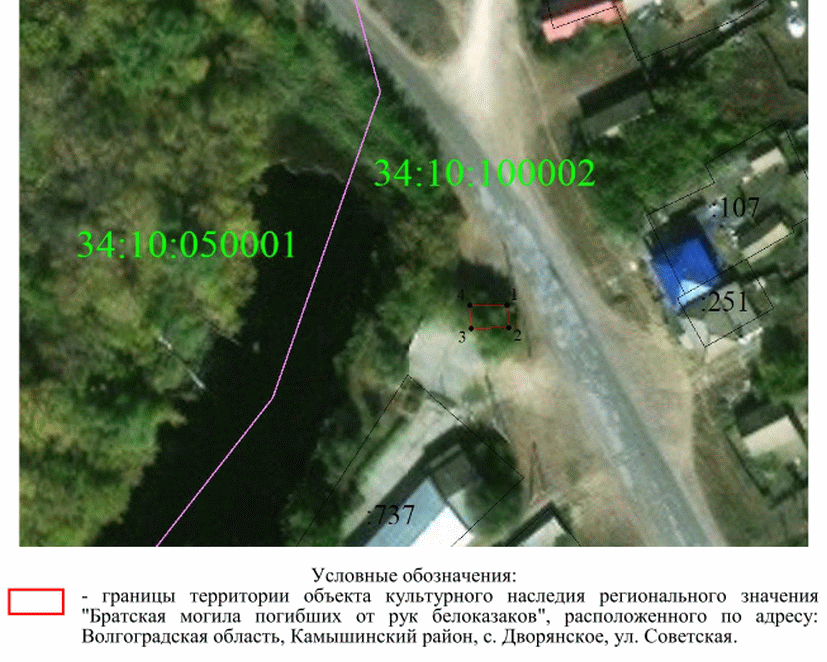 Перечень координат характерных точек границ территорииобъекта культурного наследия регионального значения"Братская могила погибших от рук белоказаков",расположенного по адресу: Волгоградская область,Камышинский район, с. Дворянское, ул. СоветскаяСистема координат: МСК-34, зона 2Режим использования территории объекта культурного наследиярегионального значения "Братская могила погибших от рукбелоказаков", расположенного по адресу: Волгоградскаяобласть, Камышинский район, с. Дворянское, ул. СоветскаяВ границах территории объекта культурного наследия регионального значения "Братская могила погибших от рук белоказаков", расположенного по адресу: Волгоградская область, Камышинский район, с. Дворянское, ул. Советская, запрещается:строительство объектов капитального строительства, временных и сборно-разборных быстровозводимых объектов (построек);размещение наружной рекламы, в том числе о проводимых на территории и вблизи объекта культурного наследия театрально-зрелищных, культурно-просветительных, зрелищно-развлекательных мероприятиях.В границах территории объекта культурного наследия регионального значения "Братская могила погибших от рук белоказаков", расположенного по адресу: Волгоградская область, Камышинский район, с. Дворянское, ул. Советская, разрешается:проведение работ по сохранению объекта культурного наследия или его отдельных элементов;проведение работ по благоустройству территории объекта культурного наследия, включая устройство архитектурно-художественной подсветки, озеленению и ландшафтному дизайну, включая установку средств визуальной коммуникации;проведение работ, связанных с ремонтом и реконструкцией инженерных коммуникаций, не создающих угрозы повреждения, разрушения или уничтожения объекта культурного наследия;проведение научно-исследовательских, поисковых и изыскательских работ, в том числе по изучению культурного слоя, не нарушающих целостность объекта культурного наследия и не создающих угрозы повреждения, разрушения или уничтожения;установка информационных надписей (в том числе QR-кодов) и обозначений вблизи объекта культурного наследия.Приложение 3к приказукомитета государственнойохраны объектов культурногонаследия Волгоградской областиот 30.03.2022 N 95Схема границ территории объекта культурного наследиярегионального значения "Братская могила советских воинов,погибших в период Сталинградской битвы", расположенногопо адресу: Волгоградская область, Камышинский район,с. Терновка, кладбище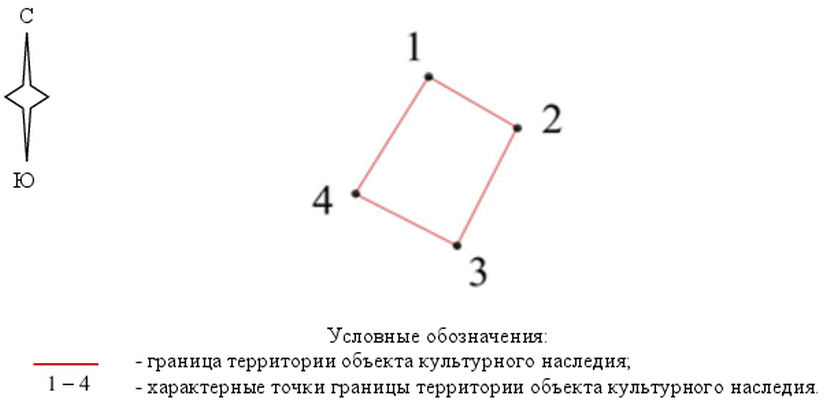 Ситуационный план границ территории объекта культурногонаследия регионального значения "Братская могила советскихвоинов, погибших в период Сталинградской битвы",расположенного по адресу: Волгоградская область,Камышинский район, с. Терновка, кладбище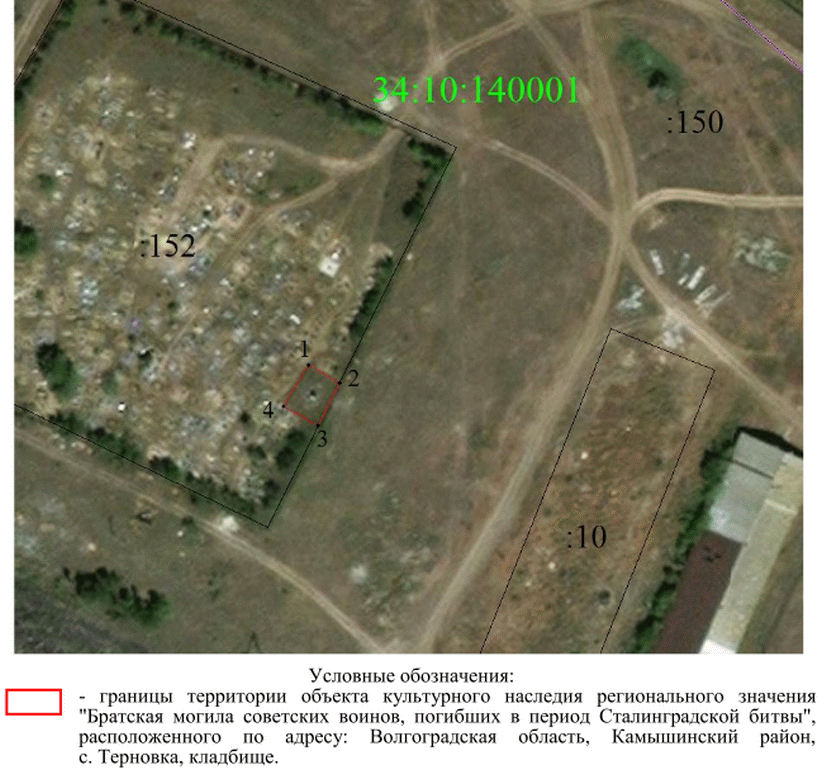 Перечень координат характерных точек границ территорииобъекта культурного наследия регионального значения"Братская могила советских воинов, погибших в периодСталинградской битвы", расположенного по адресу:Волгоградская область, Камышинский район,с. Терновка, кладбищеСистема координат: МСК-34, зона 2Режим использования территории объекта культурного наследиярегионального значения "Братская могила советских воинов,погибших в период Сталинградской битвы", расположенногопо адресу: Волгоградская область, Камышинский район,с. Терновка, кладбищеВ границах территории объекта культурного наследия регионального значения "Братская могила советских воинов, погибших в период Сталинградской битвы", расположенного по адресу: Волгоградская область, Камышинский район, с. Терновка, кладбище, запрещается:строительство объектов капитального строительства, временных и сборно-разборных быстровозводимых объектов (построек);размещение наружной рекламы, в том числе о проводимых на территории и вблизи объекта культурного наследия театрально-зрелищных, культурно-просветительных, зрелищно-развлекательных мероприятиях.В границах территории объекта культурного наследия регионального значения "Братская могила советских воинов, погибших в период Сталинградской битвы", расположенного по адресу: Волгоградская область, Камышинский район, с. Терновка, кладбище, разрешается:проведение работ по сохранению объекта культурного наследия или его отдельных элементов;проведение работ по благоустройству территории объекта культурного наследия, включая устройство архитектурно-художественной подсветки, озеленению и ландшафтному дизайну, включая установку средств визуальной коммуникации;проведение работ, связанных с ремонтом и реконструкцией инженерных коммуникаций, не создающих угрозы повреждения, разрушения или уничтожения объекта культурного наследия;проведение научно-исследовательских, поисковых и изыскательских работ, в том числе по изучению культурного слоя, не нарушающих целостность объекта культурного наследия и не создающих угрозы повреждения, разрушения или уничтожения;установка информационных надписей (в том числе QR-кодов) и обозначений вблизи объекта культурного наследия.Приложение 4к приказукомитета государственнойохраны объектов культурногонаследия Волгоградской областиот 30.03.2022 N 95Схема границ территории объекта культурного наследиярегионального значения "Братская могила участниковгражданской войны, погибших в борьбе за власть Советов",расположенного по адресу: Волгоградская область,Камышинский район, с. Гуселка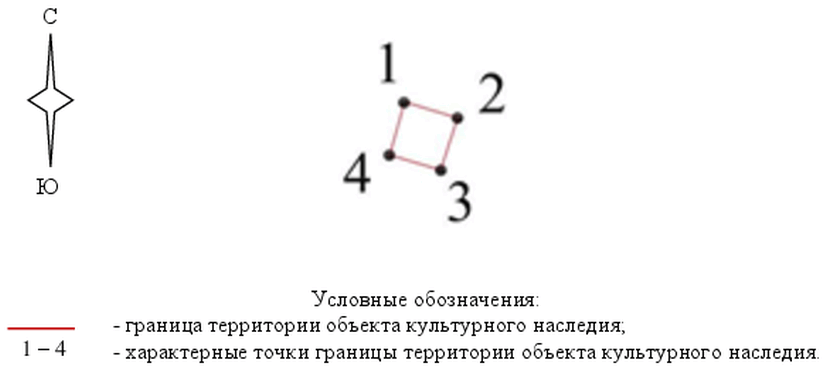 Ситуационный план границ территории объекта культурногонаследия регионального значения "Братская могила участниковгражданской войны, погибших в борьбе за власть Советов",расположенного по адресу: Волгоградская область,Камышинский район, с. Гуселка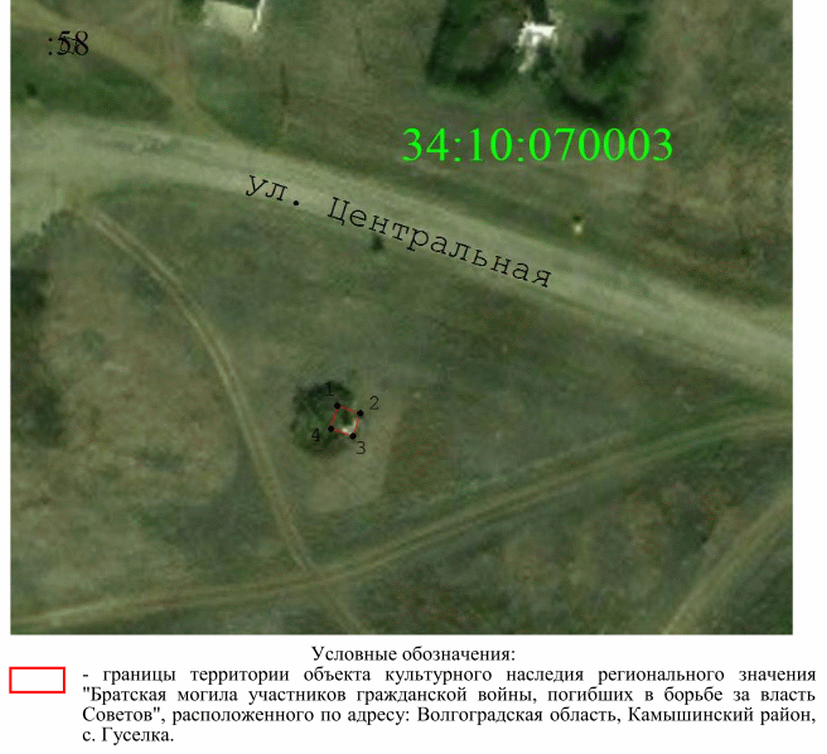 Перечень координат характерных точек границ территорииобъекта культурного наследия регионального значения"Братская могила участников гражданской войны, погибшихв борьбе за власть Советов", расположенного по адресу:Волгоградская область, Камышинский район, с. ГуселкаСистема координат: МСК-34, зона 2Режим использования территории объекта культурного наследиярегионального значения "Братская могила участниковгражданской войны, погибших в борьбе за власть Советов",расположенного по адресу: Волгоградская область,Камышинский район, с. ГуселкаВ границах территории объекта культурного наследия регионального значения "Братская могила участников гражданской войны, погибших в борьбе за власть Советов", расположенного по адресу: Волгоградская область, Камышинский район, с. Гуселка, запрещается:строительство объектов капитального строительства, временных и сборно-разборных быстровозводимых объектов (построек);размещение наружной рекламы, в том числе о проводимых на территории и вблизи объекта культурного наследия театрально-зрелищных, культурно-просветительных, зрелищно-развлекательных мероприятиях.В границах территории объекта культурного наследия регионального значения "Братская могила участников гражданской войны, погибших в борьбе за власть Советов", расположенного по адресу: Волгоградская область, Камышинский район, с. Гуселка, разрешается:проведение работ по сохранению объекта культурного наследия или его отдельных элементов;проведение работ по благоустройству территории объекта культурного наследия, включая устройство архитектурно-художественной подсветки, озеленению и ландшафтному дизайну, включая установку средств визуальной коммуникации;проведение работ, связанных с ремонтом и реконструкцией инженерных коммуникаций, не создающих угрозы повреждения, разрушения или уничтожения объекта культурного наследия;проведение научно-исследовательских, поисковых и изыскательских работ, в том числе по изучению культурного слоя, не нарушающих целостность объекта культурного наследия и не создающих угрозы повреждения, разрушения или уничтожения;установка информационных надписей (в том числе QR-кодов) и обозначений вблизи объекта культурного наследия.Приложение 5к приказукомитета государственнойохраны объектов культурногонаследия Волгоградской областиот 30.03.2022 N 95Схема границ территории объекта культурного наследиярегионального значения "Церковь Рождества Христова",расположенного по адресу: Волгоградская область,Жирновский район, с. Нижняя Добринка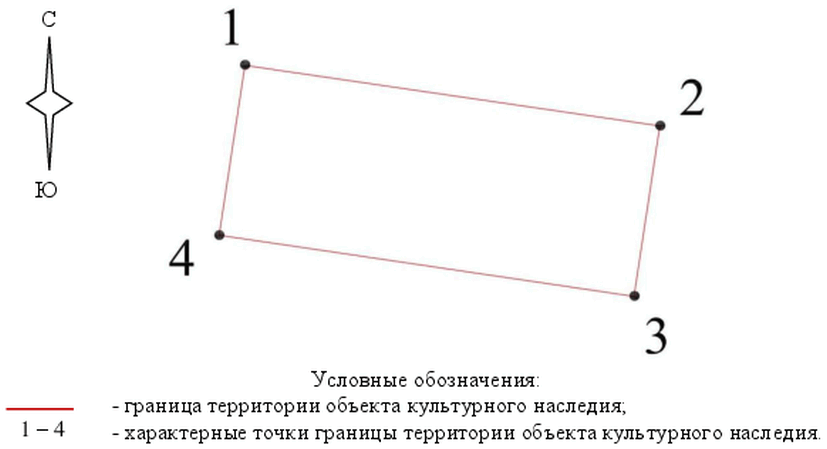 Ситуационный план границ территории объекта культурногонаследия регионального значения "Церковь РождестваХристова", расположенного по адресу: Волгоградская область,Жирновский район, с. Нижняя Добринка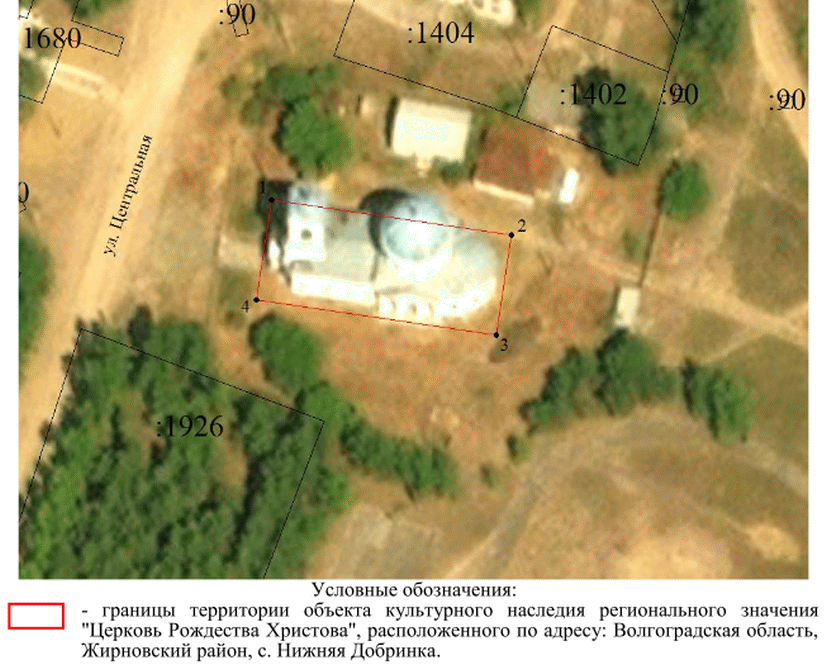 Перечень координат характерных точек границ территорииобъекта культурного наследия регионального значения "ЦерковьРождества Христова", расположенного по адресу: Волгоградскаяобласть, Жирновский район, с. Нижняя ДобринкаСистема координат: МСК-34, зона 2Режим использования территории объекта культурного наследиярегионального значения "Церковь Рождества Христова",расположенного по адресу: Волгоградская область,Жирновский район, с. Нижняя ДобринкаВ границах территории объекта культурного наследия регионального значения "Церковь Рождества Христова", расположенного по адресу: Волгоградская область, Жирновский район, с. Нижняя Добринка, запрещается:строительство объектов капитального строительства, временных и сборно-разборных быстровозводимых объектов (построек);размещение наружной рекламы, в том числе о проводимых на территории и вблизи объекта культурного наследия театрально-зрелищных, культурно-просветительных, зрелищно-развлекательных мероприятиях.В границах территории объекта культурного наследия регионального значения "Церковь Рождества Христова", расположенного по адресу: Волгоградская область, Жирновский район, с. Нижняя Добринка, разрешается:проведение работ по сохранению объекта культурного наследия или его отдельных элементов;проведение работ по благоустройству территории объекта культурного наследия, включая устройство архитектурно-художественной подсветки, озеленению и ландшафтному дизайну, включая установку средств визуальной коммуникации;проведение работ, связанных с ремонтом и реконструкцией инженерных коммуникаций, не создающих угрозы повреждения, разрушения или уничтожения объекта культурного наследия;проведение научно-исследовательских, поисковых и изыскательских работ, в том числе по изучению культурного слоя, не нарушающих целостность объекта культурного наследия и не создающих угрозы повреждения, разрушения или уничтожения;установка информационных надписей (в том числе QR-кодов) и обозначений вблизи объекта культурного наследия.Приложение 6к приказукомитета государственнойохраны объектов культурногонаследия Волгоградской областиот 30.03.2022 N 95Схема границ территории объекта культурного наследиярегионального значения "Кирха", расположенного по адресу:Волгоградская область, Камышинский район, с. Нижняя Добринка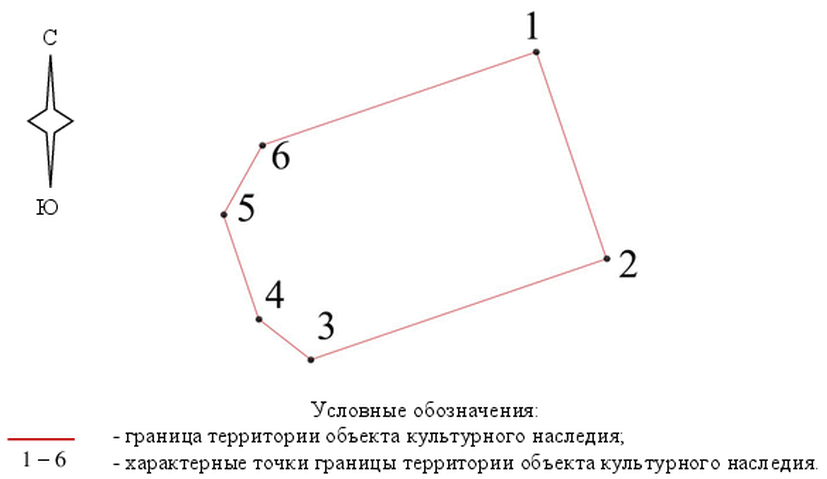 Ситуационный план границ территории объекта культурногонаследия регионального значения "Кирха", расположенногопо адресу: Волгоградская область, Камышинский район,с. Нижняя Добринка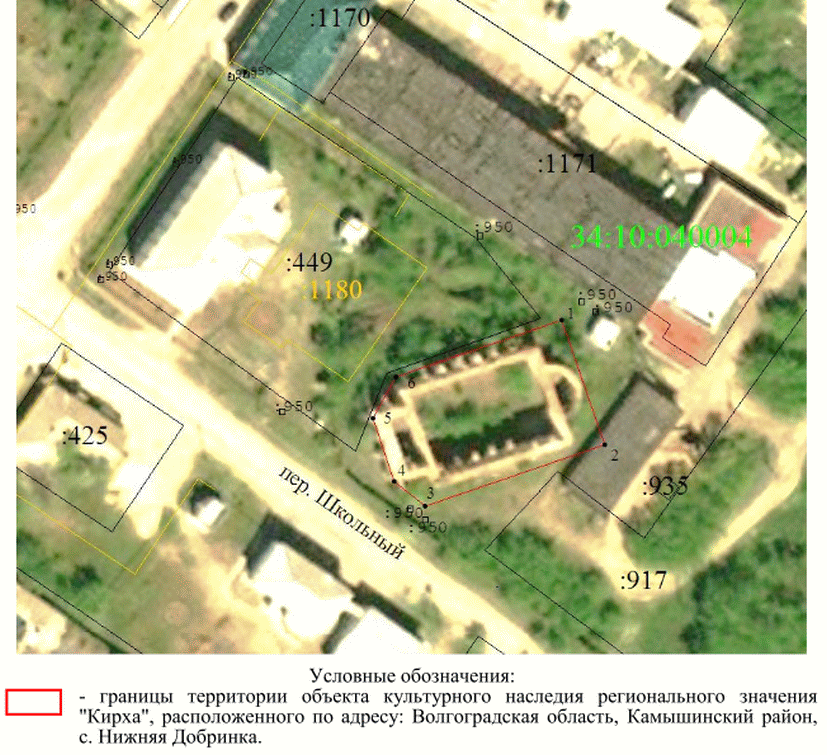 Перечень координат характерных точек границ территорииобъекта культурного наследия регионального значения "Кирха",расположенного по адресу: Волгоградская область,Камышинский район, с. Нижняя ДобринкаСистема координат: МСК-34, зона 2Режим использования территории объекта культурного наследиярегионального значения "Кирха", расположенного по адресу:Волгоградская область, Камышинский район, с. Нижняя ДобринкаВ границах территории объекта культурного наследия регионального значения "Кирха", расположенного по адресу: Волгоградская область, Камышинский район, с. Нижняя Добринка, запрещается:строительство объектов капитального строительства, временных и сборно-разборных быстровозводимых объектов (построек);размещение наружной рекламы, в том числе о проводимых на территории и вблизи объекта культурного наследия театрально-зрелищных, культурно-просветительных, зрелищно-развлекательных мероприятиях.В границах территории объекта культурного наследия регионального значения "Кирха", расположенного по адресу: Волгоградская область, Жирновский район, с. Нижняя Добринка, разрешается:проведение работ по сохранению объекта культурного наследия или его отдельных элементов;проведение работ по благоустройству территории объекта культурного наследия, включая устройство архитектурно-художественной подсветки, озеленению и ландшафтному дизайну, включая установку средств визуальной коммуникации;проведение работ, связанных с ремонтом и реконструкцией инженерных коммуникаций, не создающих угрозы повреждения, разрушения или уничтожения объекта культурного наследия;проведение научно-исследовательских, поисковых и изыскательских работ, в том числе по изучению культурного слоя, не нарушающих целостность объекта культурного наследия и не создающих угрозы повреждения, разрушения или уничтожения;установка информационных надписей (в том числе QR-кодов) и обозначений вблизи объекта культурного наследия.Номер характерной точкиХУн1571055,252234486,26н2571056,442234489,01н3571053,602234490,20н4571052,502234487,45н1571055,252234486,26Номер характерной точкиХУ1653833,632245503,262653829,572245503,543653829,432245496,964653833,622245496,761653833,632245503,26Номер характерной точкиХУ1649718,362260037,842649713,842260045,393649703,512260040,264649708,082260031,631649718,362260037,84Номер характерной точкиХУ1677798,042236266,222677797,032236269,563677793,722236268,514677794,682236265,251677798,042236266,22Номер характерной точкиХУ1720362,062207009,932720356,152207049,63720339,612207047,144720345,522207007,471720362,062207009,93Номер характерной точкиХУ1661023,692275526,542661001,152275534,243660990,112275501,964660994,542275496,295661005,952275492,466661013,492275496,681661023,692275526,54